MONDAY NIGHT GROUPThe next meeting will be on Monday 19th November 2018 and will be exploring the theme of covenant in the Old Testament. All welcome.MONTH OF THE HOLY SOULSNovember is a time of prayer for the faithful departed, both those we have known and loved and the Holy Souls who have no one to pray for them. Throughout the month, Holy Mass is offered each day for our loved ones named on the November Lists. These are available at the back of the church and should be placed in the box provided.CHRISTMAS FAYREThis year’s Christmas Fayre will take place after the 11.00am Mass this weekend. All welcome.EDUCATION WEEKA second education week will take place this year to mark the end of the celebrations marking the centenary of the 1918 Education Act. From this year on, Education Week will be held in November (it has previously been in February). There will be a second collection next weekend to support the Church’ educational work.COLLECTIONS LAST WEEKLast week’s Offertory Collection came to £638Many thanks for your ongoing support of the parish.ST MARGARET’S ADOPTION SOCIETY Is currently looking to recruit prospective adopters. If you have ever thought about adoption as a way to grow your family and would like to know more, please contact our office for a chat with one of our friendly and experienced staff on 0141 332 8371 or email info@stmargaretsadoption.org.uk.NEWMAN ASSOCIATION The 1918 Act: was it indeed a panacea for Catholic Education in Scotland. A talk by Professor Sir Tom Devine at The Ogilvie Centre, St Aloysius’ Church, Rose Street, Glasgow, G3 6RE at 7.30pm on Wednesday 21st  November 2018. All welcome. Non-members: admission £3 - includes refreshments. 20-40 NETWORK QUIZ NIGHTAged 20-40? Our events are a great place for meeting fellow young Catholics. We are having a Quiz night in St. Mirin's Cathedral Hall so why not come along and test your knowledge of all things Scottish to bring in St. Andrew's Day. Saturday 24th November at 7pm. Email 2040network@gmail.com to buy a £10 ticket or join our mailing list to find out about future events if you can’t make this one. PRO-LIFE MASSThis month’s Pro-Life Mass will take place on Wednesday, 21st November in Blessed John Duns Scotus, 270 Ballater St, Gorbals G5 0YT. There will be Adoration at 6pm, followed by Rosary at 7pm and Mass at 7.30pm. All welcome. The celebrant will be Canon Paul Gargaro.ST CECILIA’S MUSICAL PRAYER EVENINGCome sing and pray with us on 22nd November at St Columba’s, 74 Hopehill Road G20 7HH on 22nd November at 7.30pm. Featuring Martin Aelrad, internationally acclaimed tenor, and others.  FRIAR ALESSANDRO CHARITY CHRISTMAS CONCERTFeaturing the Voice of Assisi, Friar Alessandro with special guest.Saturday, 1 December 2018 - Saint Mary's Abercromby Street, Glasgow.  Tickets £15.00 are available now www.eventbrite.co.ukALL-NIGHT VIGIL IN HONOUR OF THE SACRED HEART OF JESUS AND THE IMMACULATE HEART OF MARYFriday 7th December 2018 (8pm opening Mass) -  Saturday 8th (6am closing Mass) in Saint Andrew’s Cathedral, Clyde Street, Glasgow. All welcome, Tea and Coffee available all night. For information contact: email liam.coyle1@ntlworld.com Phone 07806517383 or Facebook – Glasgow Vigils Events.COUNCIL OF CHRISTIAN AND JEWS, WEST OF SCOTLAND BRANCH - A CELEBRATION OF HANUKKAH AND ADVENT Come along and enjoy a celebration of food and festivity as we mark the time of Hanukkah and Advent.  There will be doughnuts and cakes, as well as a presentation about the significance of both events from a representative of each community. Wednesday 5th December, 2pm at Giffnock Synagogue, 222 Fenwick Road, Giffnock G46 6UE.  All welcomePOPE FRANCIS TWEETSSunday is a holy day for us, to be sanctified by the celebration of the Eucharist, which is the living presence of the Lord among us.@PontifexPOPE FRANCIS WRITES:REJOICE AND BE GLADPope Francis renewed the Lord’s call to holiness in his recent Apostolic Exhortation Gaudete et Exsultate. The full document can be purchased in the Pauline Multimedia store in St Enoch’s square or downloaded from the Holy See’s website: www.vatican.va 65. Although Jesus’ words may strike us as poetic, they clearly run counter to the way things are usually done in our world. Even if we find Jesus’ message attractive, the world pushes us towards another way of living. The Beatitudes are in no way trite or undemanding, quite the opposite. We can only practise them if the Holy Spirit fills us with his power and frees us from our weakness, our selfishness, our complacency and our pride. 66. Let us listen once more to Jesus, with all the love and respect that the Master deserves. Let us allow his words to unsettle us, to challenge us and to demand a real change in the way we live. Otherwise, holiness will remain no more than an empty word.PARISH PRAYERFather, almighty and eternal God, whose praise is sung throughout all creation and whose glory is proclaimed by all peoples. You create us in love and call us to our eternal destiny of loving communion with You. May the parish of Our Lady of Good Counsel be a place where Your Name is hallowed and Your chosen ones are united in Holy Mass with Your Son in praise and thanksgiving.Lord Jesus Christ, Word of God, Incarnate of the Virgin Mary, You manifest the Father’s love and reveal His will for us. May we always be aware of our Baptismal dignity as the Children of God by our sharing through the Holy Spirit in Your Sonship, and so respond to Your call in service of each other, our parish, Holy Mother Church and the world.Holy Spirit, Advocate and Spirit of Truth, You breathed your life into the Apostles at Pentecost, inspiring them to be preachers of the Word. May we always be open to Your promptings that our parish may be renewed in praise of God and in living the truth in charity.Our Lady, Mother of the ChurchPray for us.Our Lady of Good CounselPray for us VOCATIONSThe monthly meetings for men who are considering a vocation to the priesthood held in Turnbull Hall, the Catholic Chaplaincy, University of Glasgow. Meetings, which are informal and involve no commitment, take place on the second Friday of each month. A period of adoration of the Blessed Sacrament and a talk on priestly life will be followed by supper and the chance to share with other men who are undertaking a similar time of discernment. The next session will be on Friday . For further information contact Fr Ross Campbell: 0141 339 4315. Email: Ross.Campbell.2@glasgow.ac.uk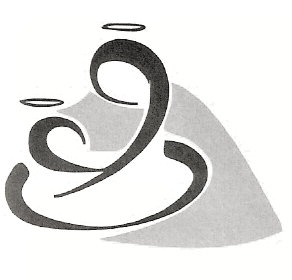 